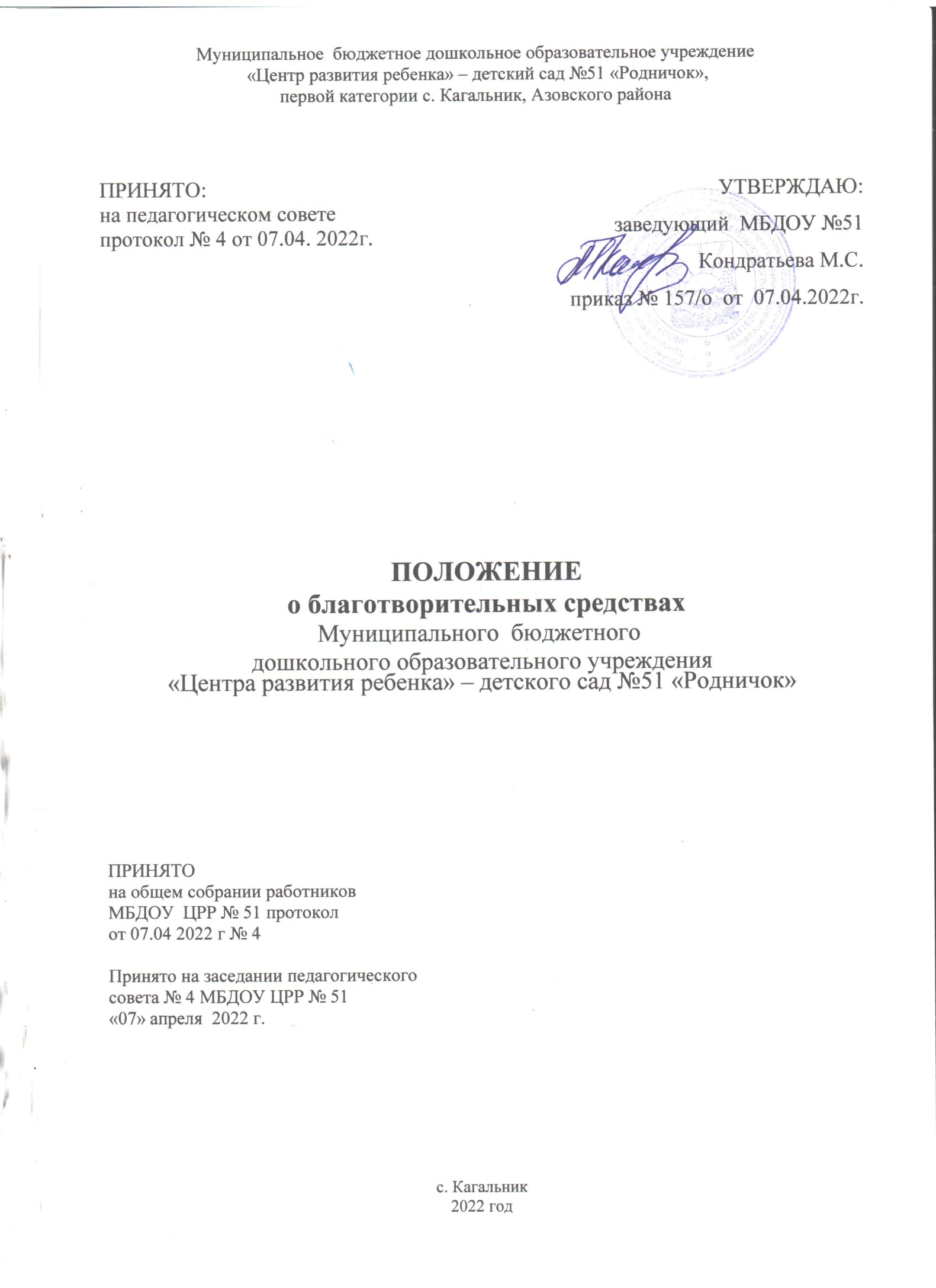 Общие положения.Положение о благотворительных средствах раскрывает механизм привлечения внебюджетных средств в муниципальное бюджетное дошкольное образовательное учреждение города Ростова-на-Дону «Детский сад № 266» (далее по тексту - МБДОУ) разработано в соответствии с Конституцией РФ, Федеральным законом Российской Федерации от 29 декабря 2012 г. № 273-ФЗ "Об образовании в Российской Федерации", Гражданским Кодексом РФ (ГК РФ), Налоговым Кодексом РФ (НК РФ), Федеральным законом от 11.08.1995 г. №135-ФЗ "О благотворительной деятельности и благотворительных организациях",24.07.1998 № 124-ФЗ "Об основных гарантиях прав ребенка в Российской Федерации", Законом Российской Федерации от 07.02.1992 № 2300-1 "О защите прав потребителей", постановлением Правительства Российской Федерации от 15.08.2013 № 706 "Об утверждении правил оказания платных образовательных услуг", письмом Министерства образования и науки Российской Федерации от 18.07.2013 № 08-950.Настоящее Положение разработано с целью:правовой защиты участников образовательного процесса в МБДОУ и оказания практической помощи в привлечении внебюджетных средств;-создания дополнительных условий для функционирования и развития учреждения, осуществление образовательного процесса, в том числе на обустройство интерьера, проведение ремонтных работ, приобретение предметов хозяйственного пользования, организацию досуга и отдыха воспитанников и на другую уставную деятельность;-предупреждения незаконного сбора средств с родителей (законных представителей) воспитанников МБДОУ.Дополнительные источники финансирования могут быть привлечены учреждением только с соблюдением всех условий, установленных действующим законодательством Российской Федерации и настоящим Положением.Дополнительными источниками финансирования учреждения могут быть средства (доходы), полученные в результате:целевых взносов физических и (или) юридических лиц, в том числе иностранных граждан и юридических лиц;добровольных пожертвований.Участниками благотворительной деятельности могут быть граждане и юридические лица, осуществляющие благотворительную деятельность, в том числе путем поддержки существующей, а также граждане и юридические лица, в интересах которых осуществляется благотворительная деятельность.Привлечение учреждением внебюджетных средств является правом, а не обязанностью учреждения.Привлечение образовательным учреждением дополнительных финансовых средств не влечёт за собой снижения нормативов и (или) абсолютных размеров его финансирования за счёт средств учредителя.Основным принципами привлечения дополнительных средств учреждением являются добровольность их внесения физическими и юридическими лицами, в том числе родителями (законными представителями), законность, конфиденциальность при получении и гласность при расходовании.Настоящее Положение регулирует привлечение целевых взносов и добровольных пожертвований.Основные понятияЗаконные представители - родители, усыновители, опекуны, попечители воспитанников.Органы самоуправления в МБДОУ ЦРР - общее собрание, Совет учреждения, Педагогический совет и т.п. (далее по тексту - органы самоуправления). Порядок выборов органов самоуправления МБДОУ ЦРР и их компетенция определяются Уставом МБДОУ ЦРР № 51 , положением о соответствующем органе самоуправления, разрабатываемым МБДОУ ЦРР самостоятельно и утверждаемым руководителем учреждения.Целевые взносы - добровольная передача юридическими или физическими лицами (в том числе законными представителями) денежных средств, которые должны быть использованы по объявленному (целевому) назначению. В контексте данного Положения целевое назначение - развитие детского сада.Добровольное пожертвование - дарение вещи (включая деньги, ценные бумаги) или права в общеполезных целях. В контексте данного Положения общеполезная цель – развитие учреждения.Жертвователь - юридическое или физическое лицо (в том числе законные представители), осуществляющее добровольное пожертвование.Благотворители - лица, осуществляющие благотворительные пожертвования в формах: бескорыстной (безвозмездной или на льготных условиях) передачи в собственность имущества, в том числе денежных средств и (или) объектов интеллектуальной собственности; бескорыстного (безвозмездного или на льготных условиях) наделения правами владения, пользования и распоряжения любыми объектами права собственности; бескорыстного (безвозмездного и ли на льготных условиях) выполнения работ, предоставления услуг благотворителями - юридическими лицами.Благополучатели - лица, получающие благотворительные пожертвования от благотворителей.Порядок и условия привлечения целевых взносов и добровольных пожертвованийПривлечение целевых взносов может иметь своей целью приобретение необходимого учреждению имущества, укрепление и развитие материально-технической базы учреждения, охрану жизни и здоровья, обеспечение безопасности детей в период образовательного процесса либо решение иных задач, не противоречащих уставной деятельности учреждения и действующему законодательству Российской Федерации.Решение о необходимости привлечения целевых взносов законных представителей принимается Советом учреждения, Советом родителей с указанием цели их привлечения. Руководитель учреждения представляет расчеты предполагаемых расходов и финансовых средств, необходимых для осуществления вышеуказанных целей. Обращение органов самоуправления к родительской общественности доводится до сведения законных представителей путем их оповещения на родительских собраниях либо иным способом.Не допускается принуждение законных представителей обучающихся, к внесению денежных средств со стороны работников образовательного учреждения, неправомерных действий органов самоуправления образовательных учреждений в части принудительного привлечения благотворительных средств.Решение о внесении целевых взносов в учреждение со стороны законных представителей и иных физических и юридических лиц принимается ими самостоятельно с указанием цели реализации средств.Целевые взносы родителей (законных представителей) обучающихся, иных физических и юридических лиц направляются ими на лицевой счет учреждения.Размер целевого взноса, добровольного пожертвования определяется физическими, юридическими лицами самостоятельно.Приём средств может производиться на основании письменного заявления благотворителя на имя руководителя учреждения, либо договоров дарения (ст. 527 ГК РФ) и пожертвования (ст. 528 ГК РФ), заключенных в установленном порядке.Распоряжение привлеченными целевыми взносами, добровольными пожертвованиями осуществляет руководитель учреждения по объявленному целевому назначению по согласованию с Советом учреждения.Руководитель учреждения организует бухгалтерский учет целевых взносов и добровольных пожертвований в соответствии с Инструкцией по бюджетному учету в учреждениях, утвержденной приказом Министерства финансов Российской Федерации.Добровольное пожертвование иного имущество оформляется в обязательном порядке актом приема-передачи и ставится на баланс учреждения в соответствии с действующим законодательством.Добровольные пожертвования недвижимого имущества подлежат государственной регистрации в порядке, установленном законодательством Российской Федерации.Распоряжение пожертвованным имуществом осуществляет руководитель детского сада.Этапы приема пожертвований от благотворителей.Прием пожертвований от благотворителей включает следующие этапы:Заключение договора пожертвования;Постановка на бухгалтерский учет имущества, полученного от благотворителей в виде материальных ценностей;Денежные средства, полученные от благотворителей, должны поступать на лицевой счет образовательного учреждения с указанием на их целевое использование.Учет имущества (в том числе денежных средств), полученного в качестве пожертвований, должен вестись отдельно.Целевое использование (расходование) имущества, полученного в качестве пожертвований, должно быть подтверждено документами, предусмотренными требованиями Инструкции по бюджетному учету, утвержденной приказом Министерства финансов Российской Федерации.Контроль за соблюдением законности привлечения дополнительных внебюджетных средствКонтроль за соблюдением законности привлечения внебюджетных средств учреждения осуществляется ее учредителем в соответствии с настоящим Положением.Руководитель учреждения обязан отчитываться перед учредителем и законными представителями о поступлении, бухгалтерском учете и расходовании средств, полученных от внебюджетных источников финансирования, не реже одного раза в полугодие по формам отчетности, установленным Инструкцией по бюджетному учету в учреждениях, утвержденной приказом Министерства финансов Российской ФедерацииЗаключительные положенияРуководитель учреждения несет персональную ответственность за соблюдение порядка привлечения и использование целевых взносов, добровольных пожертвований.Руководитель учреждения в праве отказаться от целевых взносов и добровольных пожертвований по этическим и моральным причинам (до их передачи).